Verification of College VisitStudent Name:____________________________School Information: 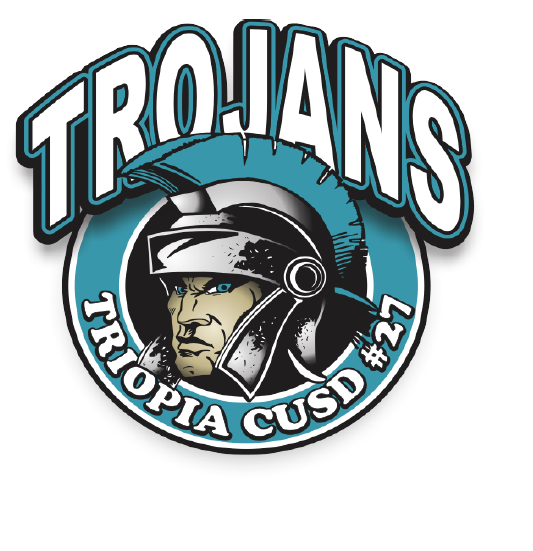 My signature above verifies that the above-named student visited our campus as follows:Name of College/UniversityDate(s) of College VisitPrinted Name of College RepresentativeTitleSignature of College RepresentativeTelephone Number